KUĆA ZA DAH


PROSTOR ZA RAZVOJ DRUŠTVENO ANGAŽOVANE UMETNIČKE VIZIJE

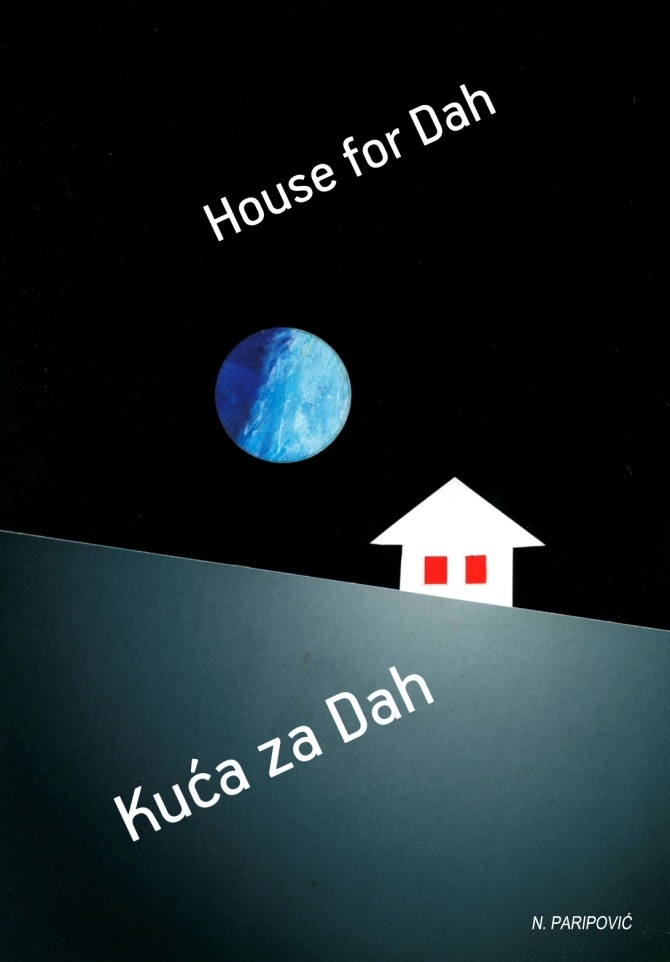 15. jun 2015.
19 časova
Kolarac 


KUĆA ZA DAH je tribina kojom DAH Teatar želi da skrene pažnju na nedostatak prostora za rad i obezbedi trajno rešenje tog problema kako bi nastavio da razvija svoje raznovrsne aktivnosti i programe. DAH Teatar je tokom  24 godine postojanja i kontinuiranog rada stekao značajnu nacionalnu i internacionalnu reputaciju i dobitnik je brojnih nagrada i priznanja kod nas i u svetu.
U okviru programa govoriće
Prof. dr Milena Dragićević Šešić - redovna profesorka Fakulteta dramskih umetnosti i šefica Katedre UNESKO-a 
za kulturnu politiku i menadžment u kulturi, Univerziteta umetnosti u Beogradu
Dijana Milošević - suosnivačica i rediteljka DAH TeatraPrateći program
Dokumentarni film o DAH Teatru, ”Pogled kroz trajanje”, Maje Mitić
 Izložba idejnog rešenja prostora, ”DAH International Collaborative Performing Arts Centre”, Nine Tice
Izložba fotografija, ”Kroz Beograd u DAH-u”, Une Škandro
Centar za pozorišna istraživanja DAH, osnovan 1991. godine, je najstarija nezavisna profesionalna pozorišna kompanija u našoj zemlji, bazirana u Srbiji, a prisutna u celom svetu. Umetnici DAH Teatra koriste tehnike savremenog pozorišta da bi stvarali angažovanu umetnost sa namerom da utiču na pozitivan razvoj društva lokalno i globalno.Da bi DAH Teatar nastavio dalji rad i razvoj svojih aktivnosti i još kvalitetnijeg programa neophodno je trajno rešenje prostora. Osim što bi se pomogao opstanak DAH Teatra, kao jedinstvene kulturne pojave u Srbiji, podržao bi se i veliki broj umetnika, profesionalaca u svim oblastima kulture i kulturnih industrija, studenata, mladih i dece, kao i volontera - ne samo iz Srbije, već i iz celog sveta.
www.dahteatarcentar.com / dahteatar@dahteatarcentar.com / Marulićeva 8 / Tel.fax: +381 (11) 644 1680 / +381 (11) 7449 807